Dear Sir/ Madam:RE:  Any Qualified Position that fits my QualificationsI am seeking for a possible position, if there is any vacant position in your company , kindly consider my application, I am matured and organized, highly motivated, hardworking. Responsible, flexible and resourceful I Can work efficiently even under pressure, open to criticism and challenges, can be trained with or without supervision, fast learner and eager to learn more.I am well experienced in different companies, I started to work 1998 up to October 2016, 18 years of existence. I work as a Cashier/ Sale Clerk for  12 years, 4 years as Administrative Assistant and 2 years as a Call Center Agent,  I am confident that my skills and experience could make a great contribution in your company.Respectfully yours,Ma               Maureen 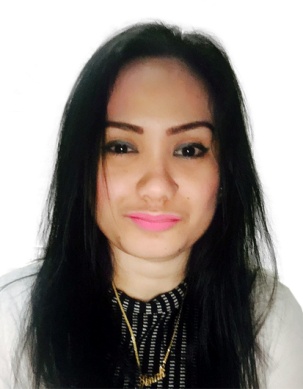 	Maureen.339130@2freemail.com 	                                          Sales Admin/Cashier/Receptionist       Call Center Agent/ Administrative AssistantPosition Desired: Any Qualified Position that fits my QualificationsObjective:	To utilize and enhanced my knowledge and skills in a company that has vision for growth and excellence. To pursue my career and be successful by living a life of excellence and hard work.Position Held:Sales Admin/ Cashier/Administrative AssistantArchys Pastries and Sweets, Alkhan Road Sharjah UAE		August 15, 2014 ,- October, 2016							Sales / CashierRoche Sweets, Bukhatir Tower, Buhairah Corniche,Sharjah UAEJuly 01,2009 – May 01 ,2011		Call Center Agent  (Cards Verifier)Price Solution (Standard Chartered Bank, Emerald Avenue,Ortigas Pasig June 2008 – May 2009 (Philippines)Administrative Assistant							Brochiere ComputersUnit 1108 11th flr. Cityland Shaw Tower, Shaw Blvd. Mandaluyong	February 18. 2005 – April 20, 2007				Others:Cashier/ Sales ClerkFIRST MACRO (Brochiere Comp.), January 10, 2004 – February 06, 2005Cashier/Sales ClerkQUANTUMCORP (Brochiere Comp.)July 16, 2002 – January 05, 2004			                                                                                    Cashier/ Service CrewLengleng’s Fine Dine Restaurant,September 2001 – April 2002		Cashier/ Sales ClerkBench Suyen Corp. Philippines, April – September 2001			Cashier/ Service CrewChowking Food Corporation Philippines		November 1999 – February 2000Cashier, Smart Asstn/Service CrewJollibee Food Corporation Philippines, S.M Megamall Mandaluyong City	November 1998 – May 1999				Profile:Knowledgeable in internet / email/ MSword/ ExcelKnowledgeable in Cashiering Cash Register, Omron, POSComputer upgrading/ program installationProduct knowledge in CPU hardwareMatured and organizedHighly motivated, hardworking. Responsible, flexible and resourcefulCan work efficiently even under pressureOpen to criticism and challengesCan be trained with or without supervision, fast learner and eager to learn morePersonal Data: Date of Birth:		October 31, 1979				Nationality:		Filipino			Status:			Single					  	Date of Issue:		17 February 2014Valid Until:		16 February 2019	Employment Status:   Employment Visa/ once hired anytime I can cancel.Education:1997 – 1999	BSIT(Bachelor of Science in Information Management		University of Makati, West Rembo, Fort Bonifacio, Makati City1993 – 1997	Fort Bonifacio High School 		West Rembo, Forth Bonifacio, Makati City	1989 – 1993	Sto. Cristo Elementary School		Sto. Cristo, Pulilan, Bulacan	I hereby certify that the above mentioned information as true and correct according to the best of my knowledge. 			Reference available upon request